SNUC-LT第２回コーディネーターコース連絡会議のお知らせSNUC-LTコーディネーターコース履修生、教育担当　各位　本プログラムの運営につきましていつもお世話になっております。第52回日本移植学会に際しまして、会長　相川厚　先生の御高配により、以下のように連絡会議を開催させていただきます。特に各履修生の顔合わせや、履修に関する打ち合わせ、ご連絡などをさせていただき、また皆様からのご要望や御提案などをいただく機会にしたいと存じます。この機会に是非ご参集いただければ幸いに存じます。　つきましては、別紙の返信用紙にてご出欠についてお知らせ下さい。（FAX、メールどちらでも可）記日時：平成28年9月29日（木）1２：00-1３：00　　（JATCO総会終了後、社員総会の前になります。）場所：グランドプリンスホテル新高輪 国際館パミール1階「黄玉」　　　〒108-8612 東京都港区高輪3-13-1　　議題：　新履修生紹介E-ポートフォリオの稼働についてレポートなどについてその他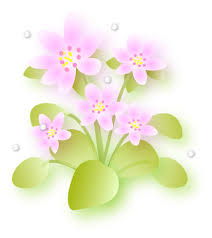 事業実施責任者　猪股裕紀洋（熊本大学　小児外科･移植外科）電話：096-373-5616E-mail：yino@fc.kuh.kumamoto-u.ac.jpSNUC-LT第２回コーディネーターコース連絡会議出欠返信用紙　　返送先： FAX ：096-373-5783　　　　　　E-mail：satomoto@fc.kuh.kumamoto-u.ac.jp標題の会議にご出席ご欠席＊お手数ですが、9月9日（金）までにご返送下さい。ご所属：　　　　　　　　　　　　　　　　　　　　　　　　ご氏名：　　　　　　　　　　　　　　　　　　　　　　　　通信欄：＊ご意見、ご連絡事項等ありましたら以下ご記入下さい。